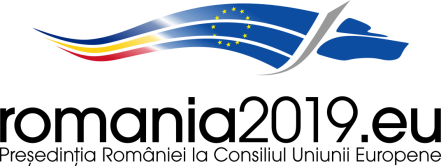 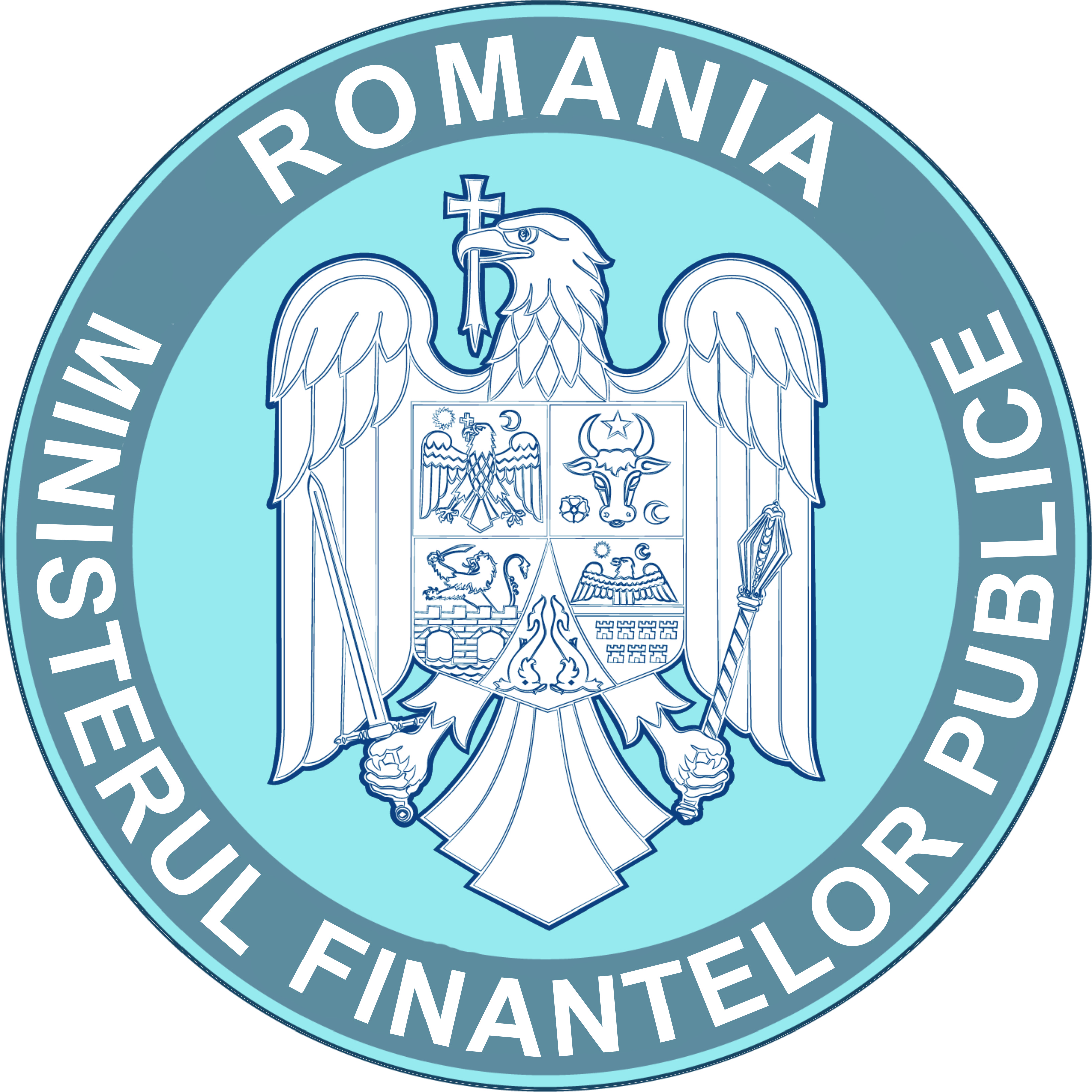         Direcţia generală managementul resurselor umaneRezultatul selecţiei dosarelor de înscrierepentru transferul la cerere în vederea ocupării funcțiilor publice de execuție vacantede expert clasa I grad profesional asistent (1 post) şi consilier clasa I, grad profesional      superior (1 post) la Serviciul de soluționare a plângerilor prealabile și a contestațiilorFuncţionarii publici ale căror dosare au fost admise vor susține interviul în data de 07.05.2019, ora 11,00 la sediul Ministerului Finanțelor Publice din B-dul Libertății, nr.16, Sector 5, București, et.6, cam. 606.Afişat astăzi 24.04.2019, ora 14.00, la sediul și pe site-ul Ministerului Finanțelor Publice.Nr. crt.Numele si prenumele candidatului/Cod candidatFuncția publicăRezultatul selecției dosarelorMotivul respingerii dosaruluiI.Serviciul de soluţionarea a plângerilor prealabile şi a contestaţiilorExpert clasa I, grad profesional asistent (1 post)I.Serviciul de soluţionarea a plângerilor prealabile şi a contestaţiilorExpert clasa I, grad profesional asistent (1 post)I.Serviciul de soluţionarea a plângerilor prealabile şi a contestaţiilorExpert clasa I, grad profesional asistent (1 post)I.Serviciul de soluţionarea a plângerilor prealabile şi a contestaţiilorExpert clasa I, grad profesional asistent (1 post)I.Serviciul de soluţionarea a plângerilor prealabile şi a contestaţiilorExpert clasa I, grad profesional asistent (1 post)1.ALMĂJANU ALINAExpert clasa I, grad profesional asistentADMIS-2. 1947BJ02Expert clasa I, grad profesional asistentADMIS-3. 1947CAA03Expert clasa I, grad profesional asistentADMIS-I. Serviciul de soluţionarea a plângerilor prealabile şi a contestaţiilorConsilier  clasa I, grad profesional superior (1 post)I. Serviciul de soluţionarea a plângerilor prealabile şi a contestaţiilorConsilier  clasa I, grad profesional superior (1 post)I. Serviciul de soluţionarea a plângerilor prealabile şi a contestaţiilorConsilier  clasa I, grad profesional superior (1 post)I. Serviciul de soluţionarea a plângerilor prealabile şi a contestaţiilorConsilier  clasa I, grad profesional superior (1 post)I. Serviciul de soluţionarea a plângerilor prealabile şi a contestaţiilorConsilier  clasa I, grad profesional superior (1 post)1. 1476GRA01Consilier clasa I, grad profesional superiorADMIS2.SPALOGHE LAURAConsilier clasa I, grad profesional superiorADMIS-3. 1476DIC03Consilier clasa I, grad profesional superiorADMIS-4.BORDEI MĂDĂLINA LUMINIŢAConsilier clasa I, grad profesional superiorADMIS-